	Realschule 
Neuss-Holzheim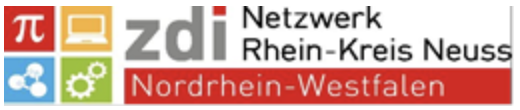 An den hier aufgeführten Kursen können Schülerinnen und Schüler kostenfrei teilnehmen !Auf Grund von Corona finden die Seminare alle ONLINE statt. Anmeldung über www.mint-achen.de  Rechte Spalte unter Aktuelles.  Mehr Infos auf dieser Seite.Wir empfehlen die Kurse ! Sie sind spannend, interessant und machen Spaß.Für Schülerinnen und Schüler ab Klasse 7:Um die zdi-MINT-Kurse auch in Zeiten von Corona anbieten zu können, gibt es ab jetzt zdi-Kursangebote in Form von Webinaren:·        ONLINE Entdecke die Welt des Gamedesigns und von Augmented Reality: 13./20./27.05.2020 von 16-18 Uhr (mit Dozenten der Mediadesign Hochschule Düsseldorf) 
·        ONLINE Python ist keine Schlange II (Fortgeschritten): 29.06. bis 03.07.2020 von 10-16 Uhr (mit Dozenten der Codingschule junior Düsseldorf lernt Ihr fortgeschrittenes Programmieren mit der Programmiersprache Python. Abgeschlossener Grundkurs Python I ist Voraussetzung für diesen Kurs).
·        ONLINE Starte digital! Skills für den Sprachservice Alexa entwickeln: 29.06. bis 03.07.2020 von 10-16 Uhr (mit Dozenten des fe:male Innovationhubs lernt ihr agile Methoden wie „Design Thinking“, Alexa Skills als Prototyp mit „Pen&Paper“ entwickeln und die Anwendungssoftware „Lex“ kommt zum Einsatz).
·        ONLINE Von der Idee zur eigenen App: 06.07. bis 10.07.2020 von 10-16 Uhr (mit Dozenten der Codingschule junior Düsseldorf).
·        Weitere sind in Planung z.B. mit Themen wie Chatbots und KI. Bitte informiert Euch auf unserer Webseite www.mint-machen.de. Sollte noch nicht alles aktualisiert sein, erreicht Ihr uns immer unter zdi@rhein-kreis-neuss.de.www.mint-machen.dewww.facebook.com/mintmachen/